Afin de renforcer la coopération internationale dans le domaine des télécommunications, les administrations des communications des pays membres de la RCC ont élaboré les présentes propositions, en estimant qu'une politique pondérée et coordonnée privilégiant le développement, la mise en place et l'utilisation de moyens de télécommunication et de TIC modernes permettra aux pays de la région de progresser vers l'édification d'une société de l'information orientée sur la poursuite du développement dans laquelle les intérêts de la population sont au cœur des préoccupations.Les propositions détaillées figurent dans un addendum au présent document.Le tableau à l'Annexe 1 donne la liste des propositions soumises par la Communauté régionale des communications (RCC) à la Conférence de plénipotentiaires de l'UIT de 2018.Le tableau des administrations des Etats Membres de la Communauté régionale des communications (RCC) cosignataires qui appuient ces propositions figure à l'Annexe 2 du présent document.AnnexE 1ANNEXE 2Liste des Administrations des Etats Membres de la RCC cosignataires______________Conférence de plénipotentiaires (PP-18)
Dubaï, 29 octobre – 16 novembre 2018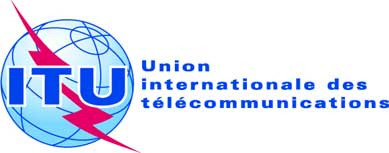 SÉANCE PLÉNIÈREDocument 62-F3 octobre 2018Original: anglaisEtats Membres de l'UIT, membres de la Communauté
régionale des communications (RCC)Etats Membres de l'UIT, membres de la Communauté
régionale des communications (RCC)propositions pour les travaux de la conférencepropositions pour les travaux de la conférenceN°Liste des propositions des membres de la RCCRCC/62A1/1Proposition de révision de la Résolution 21 (Rév. Busan, 2014) "Mesures à prendre en cas d'utilisation de procédures d'appel alternatives sur les réseaux de télécommunication internationaux"RCC/62A1/2Proposition de révision de la Résolution 41 (Rév. Busan, 2014) "Arriérés et comptes spéciaux d'arriérés"RCC/62A1/3Proposition de révision de la Résolution 48 (Rév. Busan, 2014) "Gestion et développement des ressources humaines"RCC/62A1/4Proposition de révision de la Résolution 64 (Rév. Busan, 2014) "Accès non discriminatoire aux moyens, services et applications modernes reposant sur les télécommunications et les technologies de l'information et de la communication, y compris la recherche appliquée, le transfert de technologie et les réunions électroniques, selon des modalités mutuellement convenues"RCC/62A1/5Proposition de révision de la Résolution 102 (Rév. Busan, 2014) "Rôle de l'UIT concernant les questions de politiques publiques internationales ayant trait à l'Internet et à la gestion des ressources de l'Internet, y compris les noms de domaine et les adresses"RCC/62A1/6Proposition de révision de la Résolution 119 (Rév. Antalya 2006) "Méthodes visant à accroître l'efficacité et l'efficience du Comité du Règlement des radiocommunications"RCC/62A1/7Proposition de révision de la Résolution 131 (Rév. Busan, 2014) "Mesurer les technologies de l'information et de la communication pour édifier une société de l'information inclusive et qui facilite l'intégration"RCC/62A1/8Proposition de révision de la Résolution 137 "Déploiement de réseaux de prochaine génération dans les pays en développement"RCC/62A1/9Proposition de révision de la Résolution 139 (Rév. Busan, 2014) "Utilisation des télécommunications et des technologies de l'information et de la communication pour réduire la fracture numérique et édifier une société de l'information inclusive"RCC/62A1/10Proposition de révision de la Résolution 140 (Rév. Busan, 2014) "Rôle de l'UIT dans la mise en oeuvre des résultats du Sommet mondial sur la société de l'information et dans l'examen d'ensemble de leur mise en oeuvre par l'Assemblée générale des Nations Unies"RCC/62A1/11Proposition de révision de la Résolution 146 (Rév. Busan, 2014) "Examen et révision périodiques du Règlement des télécommunications internationales"RCC/62A1/12RCC/62A1/13Proposition de révision de la Résolution 151 (Rév. Busan, 2014) "Mise en oeuvre de la gestion axée sur les résultats à l'UIT" compte tenu de la Résolution 72 (Rév. Busan, 2014), "Coordination des planifications stratégique, financière et opérationnelle à l'UIT"RCC/62A1/14Proposition de révision de la Résolution 154 (Rév. Busan, 2014) "Utilisation des six langues officielles de l'Union sur un pied d'égalité"RCC/62A1/15Proposition de révision de la Résolution 177 (Rév. Busan, 2014) "Conformité et interopérabilité"RCC/62A1/16Proposition de révision de la Résolution 179 (Rév. Busan, 2014) "Rôle de l'UIT dans la protection en ligne des enfants"RCC/62A1/17Proposition de suppression de la Résolution 185 (Busan, 2014), "Suivi des vols à l'échelle mondiale pour l'aviation civile"RCC/62A1/18Pas de changement à la Résolution 188 (Busan, 2014) "Lutter contre la contrefaçon de dispositifs de télécommunication fondés sur les technologies de l'information et de la communication"RCC/62A1/19Proposition de révision de la Résolution 191 (Rév. Busan, 2014) "Stratégie de coordination des efforts entre les trois Secteurs de l'Union"RCC/62A1/20Proposition de révision de la Résolution 196 (Busan, 2014) "Protection des utilisateurs/consommateurs de services de télécommunication"RCC/62A1/21Proposition de révision de la Résolution 197 (Rév. Busan, 2014) "Faciliter l'avènement de l'Internet des objets dans la perspective d'un monde global interconnecté"RCC/62A1/22Proposition de révision de la Résolution 200 (Busan, 2014) "Programme Connect 2020 pour le développement des télécommunications/technologies de l'information et de la communication dans le monde"RCC/62A1/23Projet de nouvelle Résolution "Questions de politiques publiques internationales relatives aux services OTT"RCC/62A1/24RCC/62A1/25Projet de nouvelle Résolution "Nomination et durée maximale du mandat des présidents et des vice-présidents des groupes consultatifs, des commissions d'études et des autres groupes des Secteurs"; et proposition de suppression de la Résolution 166 "Nombre de vice-présidents des groupes consultatifs, des commissions d'études, des groupes de travail et des autres groupes des Secteurs"RCC/62A1/26Projet de nouvelle Résolution "Etudes relatives aux mégadonnées"RCC/62A1/27Proposition de révision de la Décision 5 (Rév. Busan, 2014) "Produits et charges de l'Union pour la période 2016-2019"RCC/62A1/28Proposition de révision de la Décision 11 (Rév. Busan, 2014) "Création et gestion des groupes de travail du Conseil"RCC/62A1/29Annonce du choix définitif de la classe de contributionRCC/62A1/30RCC/62A1/31RCC/62A1/32Rationalisation des Résolutions de la Conférence de plénipotentiaires et des Secteurs de l'UITRCC/62A1/33RCC/62A1/34RCC/62A1/35Analyse comparative des versions de 1988 et de 2012 du RTIPropositions n° (RCC/62A1/xx)Propositions n° (RCC/62A1/xx)Propositions n° (RCC/62A1/xx)Propositions n° (RCC/62A1/xx)Propositions n° (RCC/62A1/xx)Propositions n° (RCC/62A1/xx)Propositions n° (RCC/62A1/xx)Propositions n° (RCC/62A1/xx)Propositions n° (RCC/62A1/xx)Propositions n° (RCC/62A1/xx)Propositions n° (RCC/62A1/xx)Propositions n° (RCC/62A1/xx)Propositions n° (RCC/62A1/xx)Propositions n° (RCC/62A1/xx)Propositions n° (RCC/62A1/xx)Propositions n° (RCC/62A1/xx)Propositions n° (RCC/62A1/xx)Propositions n° (RCC/62A1/xx)Propositions n° (RCC/62A1/xx)Propositions n° (RCC/62A1/xx)Propositions n° (RCC/62A1/xx)Propositions n° (RCC/62A1/xx)Propositions n° (RCC/62A1/xx)Propositions n° (RCC/62A1/xx)Propositions n° (RCC/62A1/xx)Propositions n° (RCC/62A1/xx)Propositions n° (RCC/62A1/xx)Propositions n° (RCC/62A1/xx)Propositions n° (RCC/62A1/xx)123456789101112
1314151617181920212223242526272829303132333435ArménieVVVVVVVVVVVVVVVVVVVVVVVVVVVVVAzerbaïdjanVVVVVVVVVVVVVVVVVVVVVVVVVVVVVBélarusVVVVVVVVVVVVVVVVVVVVVVVVVVVVVGéorgieKazakhstanVVVVVVVVVVVVVVVVVVVVVVVVVVVVVKirghizistanVVVVVVVVVVVVVVVVVMoldovaFédération de RussieVVVVVVVVVVVVVVVVVVVVVVVVVVVVVTadjikistanVVVVVVVVVVVVVVVVVVVVVVVVVVVVVTurkménistanUkraineOuzbékistanTotal: